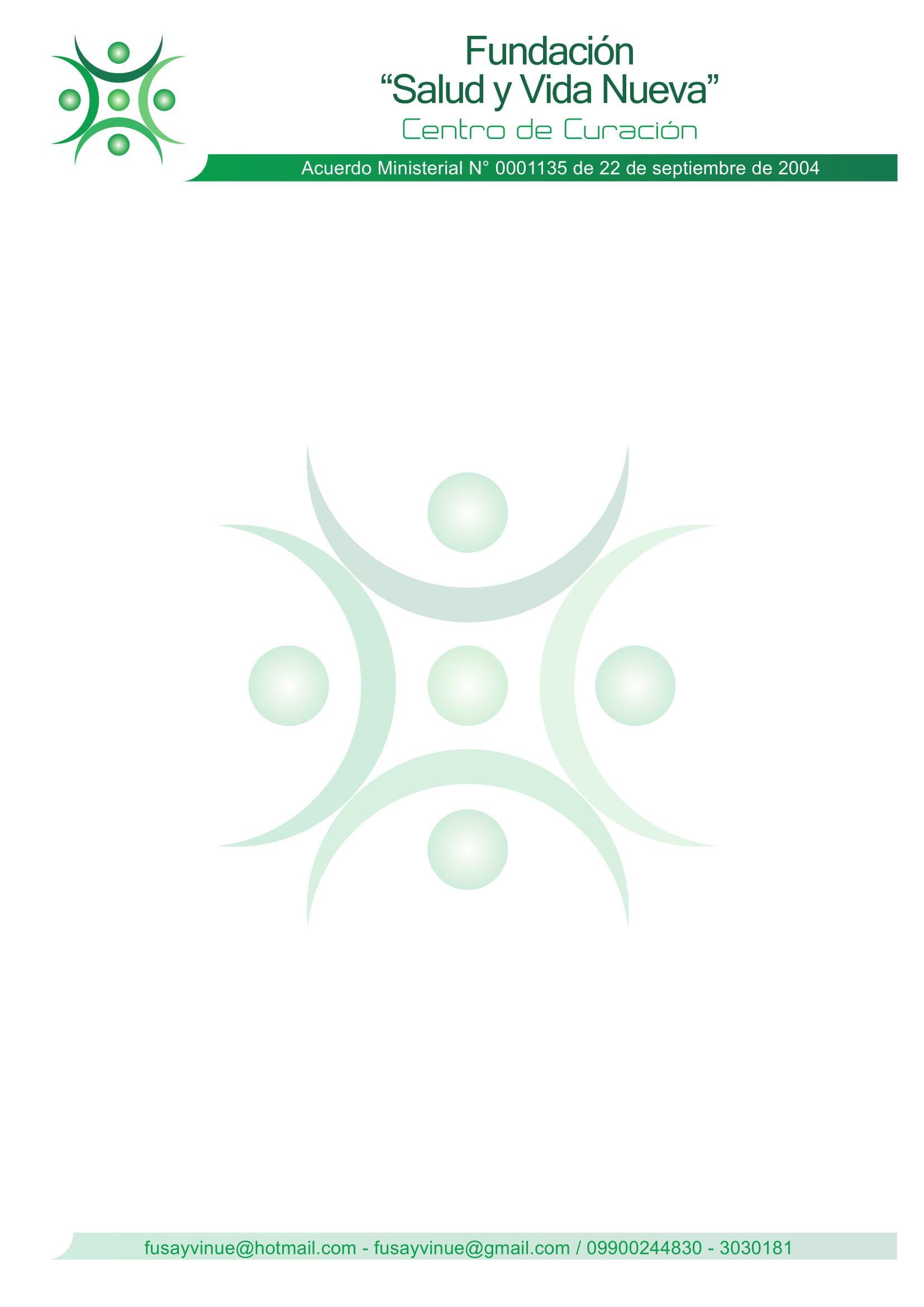 [Ciudad, fecha]Sr.  Msc.Ángel Rodrigo Japón GualánPRESIDENTE DE LA FUNDACIÓN SALUD Y VIDA NUEVACiudad.-De mis consideraciones:Yo, [Nombres y apellidos completos] con número de cédula [número de cedula], de nacionalidad [nacionalidad], solicito de la manera más atenta, me permita formar parte de la Institución que usted dirige, en calidad de socio honorario de la misma, ya que anhelo colaborar y participar en los proyectos que esta Fundación viene realizando y tiene planificado llevar a cabo.Esperando que mi petición tenga una favorable acogida desde ya le antelo mis más sinceros reconocimientosAtentamente,[Nombres y apellidos completos]Interesado